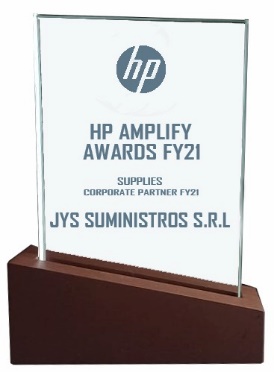 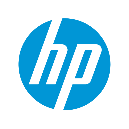 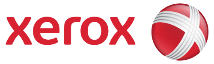 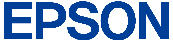 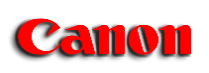 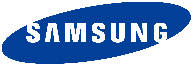 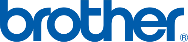 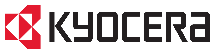 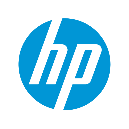 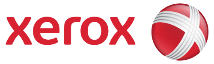 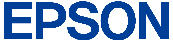 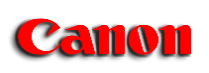 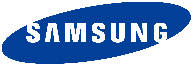 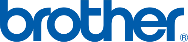 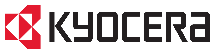 Los precios serán modificados de acuerdo a la variación del costo del fabricanteNúmeros de cuenta BCP:Cuenta corriente soles S/. 191-1572277-0-84CCI: 002-191-001572277084-57Cuenta corriente dólares $. 191-1579032-1-27CCI: 002-191-001579032127-55COTIZACION Nro. 0001-0069107Lima,   28 de Setiembre de 2023 Hora: 12:13:13 PM Lima,   28 de Setiembre de 2023 Hora: 12:13:13 PM Vendedor: RUTH AGUILAR

Condición : CREDITO  A  TRATAR.Tenemos el agrado de someter a su consideración la siguiente cotización de materiales requeridos por ustedes Nro.Cant.UnidCódigoDetallePrecio Unit.Sub Total11UNDCF226AToner Laser Jet para impresora Pro MFP M426fdw - CF226A (26A122.00122.00Sub TotalUS$ 122.00IGVUS$ 21.96TotalUS$ 143.96Validez de cotización:  4  díasTiempo de entrega (Días hábiles):  1 díasGarantía:    12  MESES  Los precios:  Los precios NO estan incluidos el IGV.Teléfono:  MOV: 961000430 - FONO: 362-7996 - ANEXO: 207